РЕШЕНИЕВ соответствии с Решением Городской Думы Петропавловск-Камчатского городского округа от 31.10.2013 № 145-нд «О наградах и почетных званиях Петропавловск-Камчатского городского округа», Городская Дума Петропавловск-Камчатского городского округаРЕШИЛА:Наградить Почетной грамотой Городской Думы Петропавловск-Камчатского городского округа за большой личный вклад в развитие местного самоуправления и экономического развития Петропавловск-Камчатского городского округа и в честь 10-летия Контрольно-счетной палаты Петропавловск-Камчатского городского округа Алтонченко Зинаиду Григорьевну, главного инспектора Контрольно-счетной палаты Петропавловск-Камчатского городского округа.2. Направить настоящее решение в газету «Град Петра и Павла» для опубликования.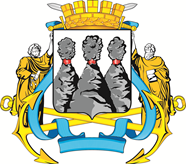 ГОРОДСКАЯ ДУМАПЕТРОПАВЛОВСК-КАМЧАТСКОГО ГОРОДСКОГО ОКРУГАот 06.12.2016 № 1203-р54-я (внеочередная) сессияг.Петропавловск-КамчатскийО награждении Почетной грамотой Городской Думы Петропавловск-Камчатского городского округа Алтонченко З.Г. Председатель Городской Думы Петропавловск-Камчатского городского округаС.И. Смирнов